Traiter le régime soviétique en 2 heuresObjectif est de montrer la mise en place d’un régime totalitaire en URSSenglobant à la fois Lénine et Staline,montrant à la fois l’adhésion des populations mais aussi l’utilisation de la violence.Pour le projet, on peut « gagner du temps » en s’appuyant sur l’étude de la Révolution russe et en utilisant le personnage de Lénine.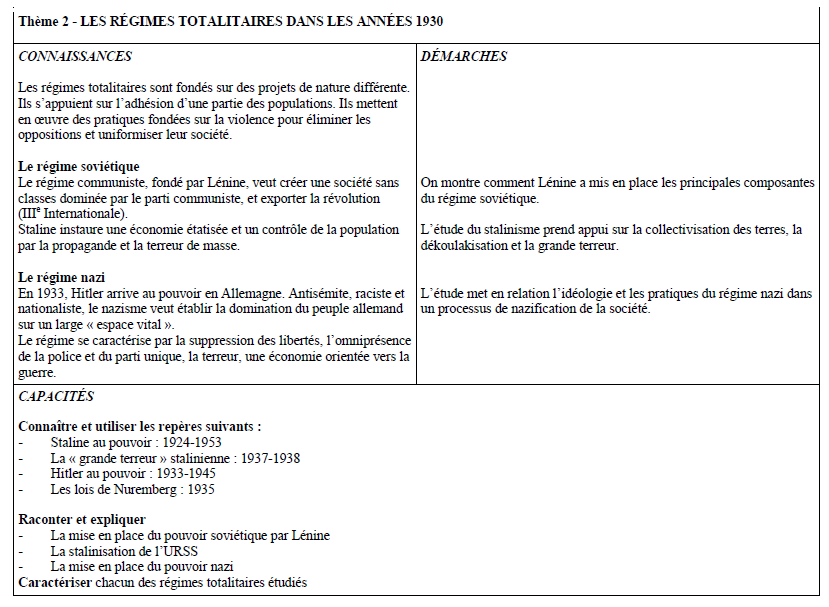 Quel découpage ?1ère heure : la mise en place du régime soviétique par LénineProjet : créer une société sans classe / violence, disparition des opposantsReposant sur un seul parti (PC) / premiers éléments de dictatureEt une révolution souhaitant s’exporter / travailler sur propagande ?2ème heure : la stalinisation – Comment Staline accentue la mise en place d’un régime totalitaire ?Violence des transformations économiques : la collectivisation des terres  économie étatisée,Violence des transformations sociales : dékoulakisation  uniformisation des sociétés,Violence envers les opposants : la « grande terreur »  terreur de masse.